                   CURRICULUM VITAESHAMNAD           SHAMNAD.371343@2freemail.com                                                       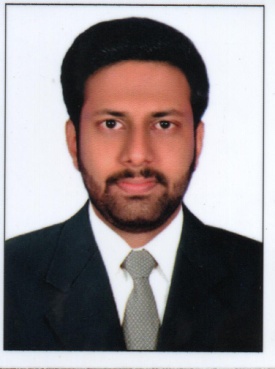 hObjectiveTo work for a growing company that will provide me a possibility of growing within it and allow the development of my abilities and skills in favour of company’s mission and my environment.EducationHigher Secondary School (plus two):RKD Higher Secondary School, Trivandrum. Currently am doing my Bachelors degree through distant education.Job ExperienceFresherKey SkillsFluent in English and Hindi.Pc skills, MS Office, Excel, PowerPoint and others.Organisational and interpersonal skills.Attractive personality and strong communication skill.Extra Curricular ActivitiesParticipated in debates of various television programmes.Personal DetailsName                  :Shamnad Nationality           :Indian                                                      Gender                :Male                                                        Date Of Birth       :06-March-1995                                  Language known:English, Hindi,Malayalam